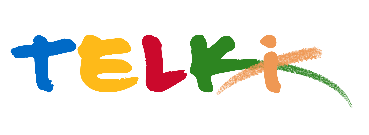 Telki Község Önkormányzata2089 Telki, Petőfi u.1.Telefon: (06) 26 920 801E-mail: hivatal@telki.huwww.telki.huELŐTERJESZTÉS A KÉPVISELŐ-TESTÜLET 2022. június 28-i rendes ülésére Igazgatási szünet elrendelésérőlA napirendet tárgyaló ülés dátuma: 		2022. 06.28. A napirendet tárgyaló ülés: 			Képviselő-testület Előterjesztő: 					Deltai Károly polgármesterAz előterjesztést készítette: 			dr. Lack Mónika jegyző		 A napirendet tárgyaló ülés típusa: 		nyílt / zárt A napirendet tárgyaló ülés típusa:		rendes / rendkívüliA határozat elfogadásához szükséges többség típusát: egyszerű / minősített A szavazás módja: 				nyílt / titkos 1.Előzmények, különösen az adott tárgykörben hozott korábbi testületi döntések és azok végrehajtásának állása: ------2. Jogszabályi hivatkozások: A közszolgálati tisztviselőkről szóló 2011. évi CXCIX. törvény (a továbbiakban: Kttv.) 232. § (3) bekezdése3.Költségkihatások és egyéb szükséges feltételeket, illetve megteremtésük javasolt forrásai:Nincs4. Tényállás bemutatása: A közszolgálati tisztviselőkről szóló 2011. évi CXCIX. törvény (a továbbiakban: Kttv.) 232. § (3) bekezdése biztosítja a lehetőséget, hogy a képviselő-testület igazgatási szünetet rendeljen el rendes szabadság kiadására a helyi önkormányzat polgármesteri köztisztviselői részére. A közszolgálati tisztviselők munka- és pihenő idejéről, az igazgatási szünetről, a közszolgálati tisztségviselőt és a munkáltatót terhelő egyes kötelezettségekről, valamint a távmunka végzésről szóló 30/2012. (III. 7.) Korm. rendelet (a továbbiakban: Korm. rend.) szabályozza az igazgatási szünettel kapcsolatos t rendelkezéseket. A Korm. rend 13. §-a az igazgatási szünet időtartamát az államigazgatási szervek esetében nyári időszakra 5 egybefüggő naptári hétben, a téli időszakban pedig két naptári hétben határozza meg. A Korm. rend. 14. §-a rendelkezik arról, hogy az igazgatási szünet ideje alatt a hivatali szervezet vezetőjének a szabadságot úgy kell kiadni, hogy biztosítsa a zavartalan ügymenetet és a folyamatos feladatellátást. A 2022. évi munkaszüneti napok körüli munkarend átcsoportosítás kapcsán tapasztalt gyakorlat alapján az áthelyezett szombati munkanapokon alig keresik fel ügyfelek a hivatalt, ezért javasoljuk, hogy a Hivatal az áthelyezett szombati munkanapokon ügyelet nélkül zárva tartson, míg az áthelyezett munkanapot megelőző munkanap hosszított nyitvatartással várja az ügyfeleket a hivatal.A Polgármesteri Hivatalban a fentieket is figyelembe véve a 2022. évi igazgatási szünet, valamint a hivatali munkarendtől való eltéréssel járó munkarend napjait az alábbiak szerint javaslom elfogadni: 2022. július 18-tól 2020. július 31-ig,                      2022. december 22-től 2022. december 30-ig A 2022. évi munkaszüneti napok körüli munkarend átcsoportosítás miatt az ügyfélfogadás a Hivatalban az alábbiak szerint alakul: a) 2022. október 14. (péntek) 8.00-12.00 – 13.00-16.00     2022. október 15. (szombat) ügyfélfogadás nincs, a hivatal zárva tartAz igazgatási szünetek időtartama alatt a Polgármesteri Hivatalba ügyintézés nem történik, csak ügyeleti rendszerben az iratok leadása történhet. Az igazgatási szünet elrendeléséről, illetve annak időtartamáról és a megvalósítás módjáról a Képviselő-testület rendeletet kell alkotnia.Telki, 2022. június 23.											dr. Lack Mónika										      	       jegyzőTelki község Önkormányzat Képviselő-testületének .../2022. ( VI..... ) önkormányzati rendelete a 2022. évi igazgatási szünet elrendelésérőlTelki község Önkormányzat képviselő-testülete az Alaptörvény 32. cikk (2) bekezdésében meghatározott feladatkörében eljárva, a közszolgálati tisztviselőkről szóló 2011. évi CXCIX. törvény 232. § -ban kapott felhatalmazás alapján a következő a következőket rendeli el:1. §.A rendelet hatálya kiterjed a Telki Polgármesteri Hivatalban (a továbbiakban: Hivatal) foglalkoztatott valamennyi köztisztviselőre és munkavállalóra.2. §.(1) A Hivatal 2022. évi munkarendjében, a nyári időszakban az igazgatási szünet 2022. július 18. napjától 2022. július 31. napjáig tart.(2) A Hivatal 2022. évi munkarendjében, a téli időszakban az igazgatási szünet 2022. december 22. napjától 2022. december 30. napjáig tart.3. §.A 2022. évi munkaszüneti napok körüli munkarend átcsoportosítás miatt az ügyfélfogadás módosul: 2022. október 14. (péntek) 8.00-12.00 – 13.00-16.00. 2022. október 15-én (szombat) ügyfélfogadás nincs, a hivatal zárva tart.4. §.(1) Az igazgatási szünet időtartama alatt a feladatellátás folyamatosságának biztosítása érdekében a Polgármesteri Hivatal ügyeletet tart.(2) Az ügyeleti rendet a Jegyző intézkedésben állapítja meg.5. §.Ez a rendelet a kihirdetését követő harmadik napon lép hatályba, és 2022. december 31-én hatályát veszti.Deltai Károly						dr. Lack MónikaPolgármester					 	        jegyző                                        		IndokolásA közszolgálati tisztviselőkről szóló 2011. évi CXCIX. törvény 232.§ (3) bekezdése alapján a Képviselő-testület – a Kormány ajánlásának figyelembevételével- a rendes szabadság kiadására igazgatási szünetet rendelhet el. Az így kiadott rendes szabadság nem haladhatja meg az érintettek részére megállapított alapszabadság 3/5-ét. A Kormány ajánlását a közszolgálati tisztviselők munka- és pihenő idejéről, az igazgatási szünetről, a közszolgálati tisztviselőt és munkáltatót terhelő egyes kötelezettségekről, valamint a távmunka-végzésről szóló 30/2012.(III.7.) Korm. rendelet 13-15.§-ai tartalmazzák. Részletes indokolás1.§-hoz Meghatározza azon személyek körét, amelyekre a rendeletet alkalmazni kell. 2.§-hoz Az igazgatási szünet időtartamát határozza meg. 3.§. -hoz Eljárási szabályokat szabályoz4.§-hoz Hatályba léptető rendelkezést tartalmazza. Előzetes hatásvizsgálataA 2022. évi igazgatási szünet elrendeléséről szóló rendelet- tervezethez1.Rendelet társadalmi, gazdasági, költségvetési hatásai: Társadalmi hatás: Nincs Gazdasági hatás: Nincs Költségvetési hatása: nincs 2. Rendelet környezeti és egészségi következményei: A hivatali alkalmazottak számára biztosított az évközi pihenőidő. 3. Rendelet adminisztratív terheket befolyásoló hatásai: Nem igényel 4. Rendelet a jogszabály megalkotásának szükségességét, a jogalkotás elmaradásának várható következményei: Az éves szabadság kiadása könnyebben megvalósítható. Nem, vagy csak kevesebb szabadság kerül átvételre a következő évre. 5. A jogalkotás elmaradásának várható következményei: A felhalmozódott szabadságok kivételére nem kerülhet sor. 6. Rendelet a jogszabály alkalmazásához szükséges személyi, szervezeti, tárgyi és pénzügy feltételek:  Rendelkezésre állnak